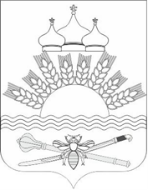 РОССИЙСКАЯ ФЕДЕРАЦИЯ РОСТОВСКАЯ ОБЛАСТЬ
ТАРАСОВСКИЙ РАЙОН  МУНИЦИПАЛЬНОЕ ОБРАЗОВАНИЕ
«ДЯЧКИНСКОЕ СЕЛЬСКОЕ ПОСЕЛЕНИЕ»АДМИНИСТРАЦИЯ ДЯЧКИНСКОГО СЕЛЬСКОГО ПОСЕЛЕНИЯПОСТАНОВЛЕНИЕ

26.12.2023 года                            № 121                                   сл. ДячкиноОб  утверждении номенклатуры дел администрации Дячкинского сельского поселения на 2024 год   В соответствии с Федеральными законами от 22.10.2004 года  №125-ФЗ «Об архивном деле в Российской Федерации»,  от 06.10.2003 года №131-ФЗ«Об общих принципах организации местного самоуправления в Российской Федерации», приказом Федерального архивного агентства от 20.12.2019 № 236 "Об утверждении Перечня типовых управленческих архивных документов, образующихся в процессе деятельности государственных органов, органов местного самоуправления и организаций, с указанием сроков их хранения", с целью осуществления организации, обеспечения учета, хранения, а также практического использования документов, образующихся в процессе деятельности  Администрации Дячкинского сельского поселения, администрация Дячкинского сельского поселенияПОСТАНОВЛЯЕТ:1. Утвердить  номенклатуру дел на 2024 год администрации Дячкинского сельского поселения (Приложение №1)2. Постановление вступает в силу  с момента его подписания и   распространяется на  правоотношения, возникшие с 01 января 2024 года.3. Контроль за выполнением настоящего постановления оставляю за собой.Глава АдминистрацииДячкинского сельского поселения                                   Ю.С. ФилипповаНОМЕНКЛАТУРА ДЕЛ___________№1Сл. ДячкиноНа 2024  годВедущий специалист по правовой,архивной работе и кадровой работе              ______________                Н.С. Горбаткова« 26 »   декабря 2023      г.Итоговая запись о категориях и количестве дел,заведенных  в 2024 годуВедущий специалист по правовой, архивной работе и кадровой работе                   ______________                    Н.С. ГорбатковаОрганы местного самоуправления муниципального образования «Дячкинское сельское поселение» Тарасовского района Ростовской  области                              УтверждаюГлава Администрации                                                                                  Дячкинского сельского поселения_____________ Ю.С. Филиппова«26»  декабря 2023 годаИндексделаЗаголовок делаЗаголовок делаКоличество ед.хрСрок хранения дела и номера статей по перечнюпримечание12234598.3/ Администрация Дячкинского сельского поселения98.3/01 Ведущий специалист по правовой, архивной и кадровой работе98.3/ Администрация Дячкинского сельского поселения98.3/01 Ведущий специалист по правовой, архивной и кадровой работе98.3/ Администрация Дячкинского сельского поселения98.3/01 Ведущий специалист по правовой, архивной и кадровой работе98.3/ Администрация Дячкинского сельского поселения98.3/01 Ведущий специалист по правовой, архивной и кадровой работе98.3/ Администрация Дячкинского сельского поселения98.3/01 Ведущий специалист по правовой, архивной и кадровой работе98.3/ Администрация Дячкинского сельского поселения98.3/01 Ведущий специалист по правовой, архивной и кадровой работе98.3/01-01Законодательные, иные нормативные акты (законы, указы, постановления, распоряжения, решения) ПравительстваРостовской области, органов местного самоуправления по вопросам работы органов местного самоуправленияЗаконодательные, иные нормативные акты (законы, указы, постановления, распоряжения, решения) ПравительстваРостовской области, органов местного самоуправления по вопросам работы органов местного самоуправленияДМНСт.2б      3бЭД98.3/01-02Поручения Губернатора Ростовской области и заместителей Губернатора Ростовской области; документы (справки, докладные, служебные записки, заключения и прочее) по их выполнениюПоручения Губернатора Ростовской области и заместителей Губернатора Ростовской области; документы (справки, докладные, служебные записки, заключения и прочее) по их выполнению5 л. ЭПКСт.1698.3/01-03Протоколы, решения, стенограммы; документы ( справки, доклады, информации, докладные записки, сводки, выписки и прочее) к нимПротоколы, решения, стенограммы; документы ( справки, доклады, информации, докладные записки, сводки, выписки и прочее) к нимПост.Ст.18в98.3/01-04Переписка с органам исполнительной власти Ростовской области, муниципальными образованиями структурными подразделениями Правительства Ростовской области  по организационным вопросам и основным видам деятельностиПереписка с органам исполнительной власти Ростовской области, муниципальными образованиями структурными подразделениями Правительства Ростовской области  по организационным вопросам и основным видам деятельности5 летЭПКСт.70ЭД98.3/01-05Постановления администрации сельского поселения и документы к нимПостановления администрации сельского поселения и документы к нимПост.Ст.4а98.3/01-06Распоряжения Главы администрации сельского поселения по основной деятельностиРаспоряжения Главы администрации сельского поселения по основной деятельностиПостСт. 4а98.3/01-07Паспорт муниципального образования сельского поселенияПаспорт муниципального образования сельского поселенияПост.Ст.17198.3/01-08Документы (доклады, справки, отчеты, акты, заключения, представления, предписания) по проверке работыАдминистрации Дячкинского сельскогопоселенияДокументы (доклады, справки, отчеты, акты, заключения, представления, предписания) по проверке работыАдминистрации Дячкинского сельскогопоселения10лСт.141б,142бкромефинансовыхпроверок98.3/01-09Документы по выборам (копии распоряжений, постановлений Правительства области и района, информации)Документы по выборам (копии распоряжений, постановлений Правительства области и района, информации)ДМНСт. 3б98.3/01-10Документы ( постановления , определения, акты, решения, протоколы,  заключения, переписка ) особлюдении норм законодательства,конфликтах, спорах, иных вопросах правового характераДокументы ( постановления , определения, акты, решения, протоколы,  заключения, переписка ) особлюдении норм законодательства,конфликтах, спорах, иных вопросах правового характера5 л. ЭПКСт.21,15098.3/01-11Копии документов (исковых заявлений, доверенностей, актов, справок, докладных записок, ходатайств, характеристик), представленных в правоохранительные, судебные органы,третейские судыКопии документов (исковых заявлений, доверенностей, актов, справок, докладных записок, ходатайств, характеристик), представленных в правоохранительные, судебные органы,третейские суды5л.Ст.14398.3/01-12Документы (планы, отчеты, распоряжения, карты учета организации, сведения об организации, расписки, методические материалы) поведению воинского учета граждан, прибывающих в запасеДокументы (планы, отчеты, распоряжения, карты учета организации, сведения об организации, расписки, методические материалы) поведению воинского учета граждан, прибывающих в запасе5л.Ст.457,458(1)(1) после снятия с учета98.3/01-13Протоколы жилищной комиссииПротоколы жилищной комиссииПост.Ст.64198.3/01-14Учетные дела лиц, нуждающихся в улучшении жилищных условий, журналы учета лиц (семей) состоящих на учетеУчетные дела лиц, нуждающихся в улучшении жилищных условий, журналы учета лиц (семей) состоящих на учете10л.Ст.643После предоставления жил площади98.3/01-15Распоряжения Администрации сельского поселения  по личному составуРаспоряжения Администрации сельского поселения  по личному составу50летСт.434ФЗ РФ от18.06.2017№127-ФЗ98.3/01-16Распоряжения администрации сельскогопоселения  об отпускахРаспоряжения администрации сельскогопоселения  об отпусках5летСт.434б98.3/01-17Личные дела работников администрацииЛичные дела работников администрации50 лСт.445ФЗ РФ от18.06.2017№127-ФЗ98.3/01-18Личные карточки работников администрации (Т-2)Личные карточки работников администрации (Т-2)50 летСт.44498.3/01-19Книга учета трудовых книжек работников администрацииКнига учета трудовых книжек работников администрации50 летСт.463вФЗ РФ от18.06.2017№127-ФЗ98.3/01-20Должностные инструкции сотрудников АдминистрацииДолжностные инструкции сотрудников АдминистрацииДМНПодлинники в деле98.10./01-0698.3/01-21Протоколы заседаний конкурсных комиссий по замещению вакантных  должностейПротоколы заседаний конкурсных комиссий по замещению вакантных  должностей5 летСт.437б98.3/01-22Документы ( заявления, справки) претендентов на замещение вакантныхдолжностейДокументы ( заявления, справки) претендентов на замещение вакантныхдолжностей5 летСт.437бПосле проведения конкурса на замещениевакантных должностей98.3/01-23Протоколы заседаний комиссии по установлению трудового стажа для выплаты надбавки за выслугу лет  и документы к нимПротоколы заседаний комиссии по установлению трудового стажа для выплаты надбавки за выслугу лет  и документы к ним50л. ЭПКСт.40415 летСт.69698.3/01-24Протоколы заседаний аттестационнойкомиссии  сельского поселения и документы  к нимПротоколы заседаний аттестационнойкомиссии  сельского поселения и документы  к ним10 лСт.48598.3/01-25Аттестационные заключения Аттестационные заключения 50лСт.44598.3/01-26Графики проведения аттестации сотрудниковГрафики проведения аттестации сотрудников1г.Ст.49098.3/01-27Графики предоставления отпусковГрафики предоставления отпусков3г.Ст.45398.3/01-28Реестр муниципальных служащихРеестр муниципальных служащихПост.Ст.43398.3/01-29Годовой отчет муниципальных служащихГодовой отчет муниципальных служащих1г.Ст.21598.3/01-30Табель учета рабочего времениТабель учета рабочего времени5л.Ст.40298.3/01-31Журнал регистрации  входящей корреспонденции , в т.ч. по электронной почтеЖурнал регистрации  входящей корреспонденции , в т.ч. по электронной почте5 л.Ст.182г98.3/01-32Журнал регистрации  исходящей корреспонденции , в т.ч. по электронной почтеЖурнал регистрации  исходящей корреспонденции , в т.ч. по электронной почте5 л.Ст.182г98.3/01-33Журнал регистрации обращений гражданЖурнал регистрации обращений граждан5лСт.182е98.3/01-34Сводная номенклатура дел  администрацииСводная номенклатура дел  администрацииПост.Ст .157Хранятся в администрации98.3/01-35Описи дел администрации сельскогопоселения постоянного хранения  ( утвержденные)Описи дел администрации сельскогопоселения постоянного хранения  ( утвержденные)Пост .Ст. 172 а98.3/01-36Описи дел администрации сельскогопоселения по личному составуОписи дел администрации сельскогопоселения по личному составуПост .Ст. 172 бНа постоянноехранение в муниципальные архивы передаются после ликвидации организации98.3/01-37Дело фонда  (исторические справки,акты проверки наличия и состояния дел,акты приема-передачи дел, акты о выделении к уничтожению документов,не подлежащих хранению )Дело фонда  (исторические справки,акты проверки наличия и состояния дел,акты приема-передачи дел, акты о выделении к уничтожению документов,не подлежащих хранению )Пост.Ст.17098.3/01-38Документы о работе экспертной комиссии ( положение об ЭК, копии распоряжений, протоколы заседаний)Документы о работе экспертной комиссии ( положение об ЭК, копии распоряжений, протоколы заседаний)Пост.Ст.18 д98.3/01-39Журнал регистрации выдачи архивныхсправок , копий, выписокЖурнал регистрации выдачи архивныхсправок , копий, выписок5 л.Ст.17798.3/01-40Копии архивных справок, выписок, выданных по запросам граждан, документы к ним ( заявления, запросы, переписка)Копии архивных справок, выписок, выданных по запросам граждан, документы к ним ( заявления, запросы, переписка)5 л.Ст.17898.3/01-41Похозяйственные  книгиПохозяйственные  книгиПост.Ст.33098.3/01-42Алфавитные книгиАлфавитные книгиПост.Ст.33098.3/01-43Статистические сведения по учету поголовья скота ( Ф-14)Статистические сведения по учету поголовья скота ( Ф-14)Пост.Ст.335а98.4/01-44Документы нотариальных действийДокументы нотариальных действийПост.Ст.4598.3/02 Ведущий специалист по земельным и имущественным отношениям 98.3/02 Ведущий специалист по земельным и имущественным отношениям 98.3/02 Ведущий специалист по земельным и имущественным отношениям 98.3/02 Ведущий специалист по земельным и имущественным отношениям 98.3/02 Ведущий специалист по земельным и имущественным отношениям 98.3/02 Ведущий специалист по земельным и имущественным отношениям 98.3/02-01Нормативные, правовые, методическиедокументы вышестоящих органов  по  земельным вопросамНормативные, правовые, методическиедокументы вышестоящих органов  по  земельным вопросамДМНСт.2б(1),      3б(1)ЭД(1)относящиеся к деятельности организации-постоянно98.3/02-02Нормативные, правовые, методическиедокументы вышестоящих органов  по  имущественным вопросам и работе с населением Нормативные, правовые, методическиедокументы вышестоящих органов  по  имущественным вопросам и работе с населением ДМНСт.2б(1),      3б(1)ЭД(1)относящиеся к деятельности организации-постоянно98.3/02-03Переписка с вышестоящими  и другими организациями по вопросам землеустройстваПереписка с вышестоящими  и другими организациями по вопросам землеустройства5 л.Ст.86ЭД98.3/02-04Договоры купли-продажи  земельныхучастков, зданий, сооружений и другого имуществаДоговоры купли-продажи  земельныхучастков, зданий, сооружений и другого имуществаДо ликвидации организацииСт. 87 ЭПК98.3/02-05Протоколы торгов (аукциона, конкурса)по купле-продаже земельных участковнаходящихся в собственности Администрации Протоколы торгов (аукциона, конкурса)по купле-продаже земельных участковнаходящихся в собственности Администрации 10 летСт.94а(1,2)(1)после истечениясрока действия договора; послепрекращения обязательств по договору(2) по договорам (контрактам) аренды (субаренды),безвозмездного пользования гос и муницип.имущ-15 л98.3/02-06Документы (заявки, предложения, уведомления о намерениях, платежные документы ) об организации торгов  по предоставлению земельных участков находящихся в собственности Администрации  в аренду, собственностьДокументы (заявки, предложения, уведомления о намерениях, платежные документы ) об организации торгов  по предоставлению земельных участков находящихся в собственности Администрации  в аренду, собственность10 летСт.94а(1,2)(1)после истечениясрока действия договора; послепрекращения обязательств по договору(2) по договорам (контрактам) аренды (субаренды),безвозмездного пользования гос и муницип.имущ-15 лет ЭПК98.3/02-07Заявления и отказы от преимущественного права покупки земельного участка из земель сельскохозяйственного назначенияЗаявления и отказы от преимущественного права покупки земельного участка из земель сельскохозяйственного назначенияДо ликвидацииорганизации ст.85 ЭПК98.3/02-08Переписка с вышестоящими  и другими организациями по имущественным вопросам и работе с населениемПереписка с вышестоящими  и другими организациями по имущественным вопросам и работе с населением5 л. ЭПКСт.70ЭД98.3/02-09Реестр муниципального имуществаРеестр муниципального имуществаПост.Ст.42198.3/02-10Договора  аренды муниципальногоимущества Договора  аренды муниципальногоимущества Пост.Ст.79198.3/02-11Журнал  регистрации договоров арендымуниципального имуществаЖурнал  регистрации договоров арендымуниципального имуществаПост.Ст.79298.3/02-12Дела по обращения граждан и документы по их рассмотрениюДела по обращения граждан и документы по их рассмотрению5 л. ЭПКСт.183 б98.3/03  Инспектор по благоустройству98.3/03  Инспектор по благоустройству98.3/03  Инспектор по благоустройству98.3/03  Инспектор по благоустройству98.3/03  Инспектор по благоустройству98.3/03  Инспектор по благоустройству98.3/03-01Нормативные, правовые, методическиедокументы вышестоящих органов  по  вопросам муниципального хозяйстваНормативные, правовые, методическиедокументы вышестоящих органов  по  вопросам муниципального хозяйстваДМНСт.2б(1),      3б(1)ЭД(1)относящиеся к деятельности организации-постоянно98.3/03-02Переписка с органами исполнительной власти Ростовской области, муниципальными образованиями и структурными подразделениями правительства области по вопросам  муниципального хозяйстваПереписка с органами исполнительной власти Ростовской области, муниципальными образованиями и структурными подразделениями правительства области по вопросам  муниципального хозяйства5 л. ЭПКСт.70ЭД98.3/03-03Документы (доклады, отчеты, обзоры)  о ходе выполнения муниципальных программ Документы (доклады, отчеты, обзоры)  о ходе выполнения муниципальных программ 5 л. ЭПКСт.20898.3/03-04Документы (заявления, договора, акты, справки  и другие) на приватизацию жильяДокументы (заявления, договора, акты, справки  и другие) на приватизацию жильяПост.Ст.7798.3/03-05Документы по подготовке предприятий соцсферы к осенне-зимнему периоду Документы по подготовке предприятий соцсферы к осенне-зимнему периоду 3г.Ст.54398.3/03-06Сведения об объемах потреблениятвердого топлива, природного газа, электроэнергии, водоснабжения  Дячкинского сельского поселенияСведения об объемах потреблениятвердого топлива, природного газа, электроэнергии, водоснабжения  Дячкинского сельского поселения1 гСт.55998.3/03-07Отчеты  об исполнении лимитов  топливно-энергетических ресурсов администрацией сельского поселения и подведомственного  учрежденияОтчеты  об исполнении лимитов  топливно-энергетических ресурсов администрацией сельского поселения и подведомственного  учреждения1 л.Ст.55998.3/03-08Годовые сведения об объемах инфраструктуры  муниципального образования ( ф.1МО)Годовые сведения об объемах инфраструктуры  муниципального образования ( ф.1МО)постСт.335а98.3/03-09Реестр  мест (площадок)  накопления твердых коммунальных отходовРеестр  мест (площадок)  накопления твердых коммунальных отходов3 г.Ст.65698.3/03-10Анализ финансово хозяйственной деятельности муниципального унитарного предприятия Анализ финансово хозяйственной деятельности муниципального унитарного предприятия постСт.21398.3/04 Ведущий специалист по ГО и ЧС98.3/04 Ведущий специалист по ГО и ЧС98.3/04 Ведущий специалист по ГО и ЧС98.3/04 Ведущий специалист по ГО и ЧС98.3/04 Ведущий специалист по ГО и ЧС98.3/04 Ведущий специалист по ГО и ЧС98.3/04-01Нормативные и правовые документы вышестоящих органов по вопросам безопасности  Нормативные и правовые документы вышестоящих органов по вопросам безопасности  ДМНСт.2б(1),      3б(1)ЭД(1)относящиеся к деятельности организации-постоянно98.3/04-02Планы основных  мероприятий по вопросам предупреждения и ликвидации ЧСПланы основных  мероприятий по вопросам предупреждения и ликвидации ЧС5л.Ст.60398.3/04-03Протоколы комиссии чрезвычайных ситуаций Протоколы комиссии чрезвычайных ситуаций Пост.Ст.18б98.3/04-04Паспорт безопасности территории сельского поселения ЧСПаспорт безопасности территории сельского поселения ЧС5 л.Ст.594(1)(1) После актуализации паспорта  безопасности98.3/04-05Документы (программы, планы, отчеты, акты, справки, докладные и служебные записки, переписка) по организации общей и противопожарной безопасности  сельского поселенияДокументы (программы, планы, отчеты, акты, справки, докладные и служебные записки, переписка) по организации общей и противопожарной безопасности  сельского поселения5 л. Ст.601,60398.3/04-06Документы (планы, отчеты ,акты, справки, ) по организации  работы  защите населения и территории от ЧС природного и техногенного характераДокументы (планы, отчеты ,акты, справки, ) по организации  работы  защите населения и территории от ЧС природного и техногенного характера5 л. Ст.601,60398.3/04-07Журнал проведения инструктажа  по пожарной безопасностиЖурнал проведения инструктажа  по пожарной безопасности3г.Ст.61398.3/04-08Сходы граждан по вопросам  пожарной безопасности , экологическим проблемам и их решенииСходы граждан по вопросам  пожарной безопасности , экологическим проблемам и их решенииПостСт.18 к98.3/04-09План эвакуации в случае возникновения  пожараПлан эвакуации в случае возникновения  пожараДо замены новымиСт.60698.3/05 Инспектор  по первичному воинскому учету98.3/05 Инспектор  по первичному воинскому учету98.3/05 Инспектор  по первичному воинскому учету98.3/05 Инспектор  по первичному воинскому учету98.3/05 Инспектор  по первичному воинскому учету98.3/05 Инспектор  по первичному воинскому учету98.3/05-01Нормативные документы, указания и инструкции по воинскому учету и мобилизационной подготовкеНормативные документы, указания и инструкции по воинскому учету и мобилизационной подготовкеДМНСт.2б(1),      3б(1)ЭД(1)относящиеся к деятельности организации-постоянно98.3/05-02План работы по воинскому учету План работы по воинскому учету 5 л. Ст.45798.3/05-03Годовой отчет о работе военно-учетного столаГодовой отчет о работе военно-учетного стола5 л.Ст.45798.3/05-04Акты проверок работы военно-учетногостола  военными комиссариатамиАкты проверок работы военно-учетногостола  военными комиссариатами5 л.Ст.139 б,      140     98.3/05-05Карточки учета военнообязанныхКарточки учета военнообязанных5 л.Ст.463 е98.3/05-06Карточки учета призывников и допризывников Карточки учета призывников и допризывников 5 лСт.463 е98.3/05-07Журнал сверок и проверок с организациями,  расположенными на территории сельского поселенияЖурнал сверок и проверок с организациями,  расположенными на территории сельского поселения5 л.Ст.45998.3/05-08Списки призывников и допризывников Сельского поселенияСписки призывников и допризывников Сельского поселения5л.Ст.463 е98.3/05-09Именной список аппарата усиления  штаба  оповещения и пункта сбора Именной список аппарата усиления  штаба  оповещения и пункта сбора 5л.Ст.457,463е98.3/05-10Карточки учета офицеров, находящихся в запасеКарточки учета офицеров, находящихся в запасе5л.Ст.463е98.3/05-11Ведомость  регистрации выдачи мобилизационных предписанийВедомость  регистрации выдачи мобилизационных предписаний5л.Ст.45798.3/05-12Журнал  проверок состояния воинского учета в администрации сельского поселенияЖурнал  проверок состояния воинского учета в администрации сельского поселения  5л.Ст.45998.3/06  Сектор экономики и финансов98.3/06.01  Заведующий сектором98.3/06  Сектор экономики и финансов98.3/06.01  Заведующий сектором98.3/06  Сектор экономики и финансов98.3/06.01  Заведующий сектором98.3/06  Сектор экономики и финансов98.3/06.01  Заведующий сектором98.3/06  Сектор экономики и финансов98.3/06.01  Заведующий сектором98.3/06  Сектор экономики и финансов98.3/06.01  Заведующий сектором98.3/06.01-0198.3/06.01-01Законодательные, иные нормативные акты (законы, указы, постановления, распоряжения, решения) ПравительстваРостовской области, органов местного самоуправления по вопросам работы органов местного самоуправленияДМНСт.1б,2б(1),      3б(1)ЭД(1)относящиеся к деятельности организации-постоянно98.3/06.01-0298.3/06.01-02Поручения Губернатора Ростовской области и заместителей Губернатора Ростовской области; документы (справки, докладные, служебные записки, заключения и прочее) по их выполнению5 л. ЭПКСт.1698.3/06.01-0398.3/06.01-03Протоколы, решения, стенограммы; документы (справки, доклады, информации, докладные записки, сводки, выписки и прочее) к нимПос.Ст.18 в98.3/06.01-0498.3/06.01-04Переписка с органам исполнительной власти Ростовской области, муниципальными образованиями структурными подразделениями Правительства Ростовской области  по организационным вопросам и основным видам деятельности5 лет ЭПКСт.70ЭД98.3/06.01-0598.3/06.01-05Документы, регламентирующие порядок работы отдела (положения, должностные  инструкции).ДМН98.3/06.01-0698.3/06.01-06Постановления, распоряжения администрации сельского поселенияДМНПодлинники в деле 98.10/01-05,         98.10/01-0698.3/06.01-0798.3/06.01-07Прогноз социально-экономическогоразвития  сельского поселенияПост.Ст.19098.3/06.01-0898.3/06.01-08Копии постановлений об утверждениимуниципальных программ и внесении изменений в программыДМНСт.191 б98.3/06.01-0998.3/06.01-09Документы (отчеты) о ходе выполнения муниципальных программ5 л.ЭПКСт. 20898.3/06.02 Ведущий специалист по доходам и закупкам 98.3/06.02 Ведущий специалист по доходам и закупкам 98.3/06.02 Ведущий специалист по доходам и закупкам 98.3/06.02 Ведущий специалист по доходам и закупкам 98.3/06.02 Ведущий специалист по доходам и закупкам 98.3/06.02 Ведущий специалист по доходам и закупкам 98.3/06.02-0198.3/06.02-01Законодательные, иные нормативные акты (законы, указы, постановления, распоряжения, решения) Правительства Ростовской области, органов местного самоуправления по вопросам работы органов местного самоуправленияДМНСт. 1б,      2б(1),      3б(1)ЭД(1)относящиеся к деятельности организации-постоянно98.3/06.02-0298.3/06.02-02Поручения Губернатора Ростовской области и заместителей Губернатора Ростовской области; документы (справки, докладные, служебные записки, заключения и прочее) по их выполнению5 л. ЭПКСт.1698.3/06.02-0398.3/06.02-03Протоколы, решения, стенограммы; документы ( справки, доклады, информации, докладные записки, сводки, выписки и прочее) к нимПост.Ст.18в98.3/06.02-0498.3/06.02-04Переписка с органам исполнительной власти Ростовской области, муниципальными образованиями структурными подразделениями Правительства Ростовской области  по организационным вопросам и основным видам деятельности5 лет ЭПКСт.70ЭД98.3/06.02-0598.3/06.02-05Документы по наименованию аукциона (протоколы, запросы, извещения, заявки, технические задания, графико-календарные планы, доверенности, информационные карты, копии договоров (контрактов) и др. док.)3 г. ст. 218,    220 ФЗ от 5.04.2013 № 44 «О контрактной смете в сфере закупок, товаров, работ, услуг для обеспечения государственных и муниципальных нужд»98.3/06.02-0698.3/06.02-06Документы по наименованию котировок (протоколы, рассмотрения котировочных заявок, запросы, извещения, уведомления, заявки, технические задания, графики -календарные планы, доверенности, информационные карты, копии договоров (контрактов), журналы  регистрации поступления котировочных заявок, аудиозапись и пр.)        3 г.ст. 218,221, 228ФЗ от 5.04.2013 № 44 «О контрактной смете в сфере закупок, товаров, работ, услуг для обеспечения государственных и муниципальных нужд»98.3/06.02-0798.3/06.02-07Документы по наименованию конкурса (протоколы, запросы, извещения, уведомления, заявки, технические задания , графики -календарные планы, доверенности, информационные карты, копии договоров, (контрактов) , журналы регистрации представителей организаций, подавших заявки, прибывших на процедуру вскрытия конвертов с заявками на участие в конкурсе на поставку товаров, выполнение работ, оказание услуг и др.)3 гст. 218,219ФЗ от 5.04.2013 № 44 «О контрактной смете в сфере закупок, товаров, работ, услуг для обеспечения государственных и муниципальных нужд»98.3/06.02-0898.3/06.02-08Реестры муниципальных контрактов, заключенных по  итогам размещения заказовпост. ст. 27998.3/06.02-0998.3/06.02-09Постановление Администрации  сельского поселения о создании комиссии по размещению заказов на поставку товаров, работ, услуг для нужд Администрации  сельского поселения Копия5 л.ст. 18 з1-й экз.98.10/01-05   98.3/06.02-1098.3/06.02-10Соглашения,  договоры, муниципальныеконтракты с участием Администрациисельского поселения ( подлинники, копии ) и документы к ним      5 л.    Ст.436После истечения Срока договора98.3/06.02-1198.3/06.02-11Протоколы координационного совета по недоимкам и документы к ним   Пост.  Ст.18 в98.3/06.03  Главный бухгалтер98.3/06.03  Главный бухгалтер98.3/06.03  Главный бухгалтер98.3/06.03  Главный бухгалтер98.3/06.03  Главный бухгалтер98.3/06.03  Главный бухгалтер98.3/06.03-0198.3/06.03-01Отчет статистический годовойпост.ст.467 а,б98.3/06.03-0298.3/06.03-02Отчет статистический квартальный 5 л.ст.467 г98.3/06.03-0398.3/06.03-03Отчет статистический ежемесячный1 г.ст.467 д98.3/06.03-0498.3/06.03-04Бухгалтерская (финансовая) отчетность (бухгалтерские балансы, отчеты о прибылях и убытках, отчеты о целевом использовании средств, приложения к ним и др.):            сводная годовая                        пост.ст.351а,б98.3/06.03-0598.3/06.03-05Бухгалтерская (финансовая) отчетность (бухгалтерские балансы, отчеты о прибылях и убытках, отчеты о целевом использовании средств, приложения к ним и др.):                                          квартальная5 л.ст.351 в98.3/06.03-0698.3/06.03-06Бухгалтерская (финансовая) отчетность (бухгалтерские балансы, отчеты о прибылях и убытках, отчеты о целевом использовании средств, приложения к ним и др.):                        месячная                    1г.ст.351 г98.3/06.03-0798.3/06.03-07Договора по финансово-хозяйственной деятельности. ЭПКст.43698.3/06.03-0898.3/06.03-08Гражданско - правовые договора на оказание услуг5л ЭПКСт.43698.3/06.03-0998.3/06.03-09Регламентированные регистры бухгалтерского учета5л.ст.36198.3/06.03-1098.3/06.03-10Расчетно - платежные ведомости по заработной плате50 лет98.3/06.03-1198.3/06.03-11Утвержденное штатное расписание (копии)3г.ст.71 б1-й экз.98/03-0598.3/06.03-1298.3/06.03-12Нормативные и правовые акты, методические указания и рекомендации по бюджетно-финансовой работе и бухгалтерскому учету и отчетностиДМНст.1 бПосле замены новыми98.3/06.03-1398.3/06.03-13Учредительные документы (паспорта, свидетельства о государственной регистрации о включении в государственный реестр муниципальных образований, о постановке на учет в налоговом органе и др.)пост.ст.381В архив не сдается98.3/06.03-1498.3/06.03-14Соглашение с подведомственными учреждениями о предоставлении субсидий на финансовое обеспечениемуниципального заданияПост.Ст.98098.3/06.03-1598.3/06.03-15Бюджетная роспись Администрации Дячкинского сельского поселения пост.ст.30898.3/06.03-1698.3/06.03-16Бюджетная  смета Администрации Дячкинского сельского поселения пост.ст.30998.3/06.03-1798.3/06.03-17Годовой отчет об исполнении бюджета Администрации Дячкинского сельского поселенияпост.ст.352 а98.3/06.03-1898.3/06.03-18Годовой  отчет  учреждений культурыпост.ст.352 а98.3/06.03-1998.3/06.03-19Документы (расчеты, справки, сведения) о начисленных и перечисленных в бюджет суммах налогов на землю, имущество, прибыль, транспорт, загрязнение окружающей среды и др.5л. ЭПК ст. 38298.3/06.03-2098.3/06.03-20 Кассовые планы, заявки на финансирование исполнение бюджета5л.ст. 35098.3/06.03-2198.3/06.03-21Лицевые   счета ( карточки-справки) сотрудников Администрации Дячкинского сельского поселения 50 л. ЭПКст. 413Федеральный закон РФ                от 18.06.2017                № 127-ФЗ98.3/06.03-2298.3/06.03-22Договора о материальной ответственности        5 л.    Ст.45798.3/06.03-2398.3/06.03-23Регламентированные регистры бухгалтерского (бюджетного) учета( главная книга, журналы -ордера,мемориальные ордера, журналы  операций по счетам, оборотные ведомости, накопительные ведомости, таблицы, реестры, книги, карточки, ведомости, списки.)5 л. ст.361При условии проведенияпроверки98.3/06.03-2498.3/06.03-24Первичные документы, приложения к ним, явившиеся основанием для бухгалтерских записей (кассовые документы и книги, банковские документы,  ордера,  акты, квитанции, накладные, авансовые отчеты, доверенности, табели учета рабочего времени и др.). ст.362При условии проведенияпроверки98.3/06.03-2598.3/06.03-25Документы об инвентаризации основных средств, имущества и материалов. ст. 42798.3/06.03-2698.3/06.03-26Листки нетрудоспособности       5 л.ст.89698.3/06.03-2798.3/06.03-27Документы(выписки из протоколов комиссии по социальному страхованию, копии отчетов, заявления, списки работников, справки переписка) о выплате пособий, оплате листков нетрудоспособности. ст.41598.3/06.03-2898.3/06.03-28Исполнительные листы. ст.41698.3/06.03-2998.3/06.03-29Документы (заявления, копии личных документов, списки, расчеты и др.) о предоставлении льгот по уплате налогов. ЭПКст. 38498.3/06.03-3098.3/06.03-30Приемо-сдаточные акты: при смене руководителя ответственных работниковпост. ст.61а98.3/06.03-3198.3/06.03-31Журнал регистрации договоров с организациями.ст.459 г98.3/06.03-3298.3/06.03-32Журнал учета выданных доверенностей .ст. 459 т98.3/06.03-3398.3/06.03-33Акты о проведении документальных ревизий и проверок  бюджетно-финансово-хозяйственной деятельности сельского поселения5л.Ст.40298.3/06.03-3498.3/06.03-34Расчетные ведомости по отчислениям страховых взносов в ФССПост.Ст.39098.3/06.03-3598.3/06.03-35Отчеты по перечислению денежных сумм страховых взносовПост.Ст.39198.3/06.03-3698.3/06.03-36Книги, журналы, карточки сумм доходов и подоходного налога работников5лСт.459 п98.3/06.03-3798.3/06.03-37Сведения о доходах физических лиц (ф.2-НДФЛ)5л.Ст.39607.  Собрание депутатов сельского поселения07.  Собрание депутатов сельского поселения07.  Собрание депутатов сельского поселения07.  Собрание депутатов сельского поселения07.  Собрание депутатов сельского поселения07.  Собрание депутатов сельского поселения07-0107-01Законодательные, иные нормативные  акты (законы, указы,  постановления, распоряжения, решения) Президента Российской Федерации, законодательных, исполнительных органов государственной власти, судебных органов Российской Федерации, Ростовской области, органов местного самоуправления по вопросам работы органов местного самоуправленияДо минования надобностист. 1 ЭД07-0207-02Устав сельского поселения  и изменения к нему. КопииПост.ст. 13 а07-0307-03Протоколы заседаний собрания депутатов сельского поселения и решения к ним  Пост.ст. 1 а07-0407-04Протоколы публичных слушаний  Пост.ст. 5 07-0507-05Регламент работы собрания депутатов  сельского поселения Пост.ст. 10 а07-0607-06Переписка по вопросам основной деятельности собрания депутатов  сельского поселения5 лет ЭПКст. 44 ЭД07-0707-07Журнал регистрации решений собрания депутатов  сельского поселенияПостоянност. 72 аПо срокам  храненияВсего                       В том числе                       В том числе                       В том числеПо срокам  храненияВсегопереходящихс отметкой  «ЭПК»С отметкой ЭДПостоянного452Временного (свыше 10 лет)72Временного (до 10 лет включительно)991615итого1512015СОГЛАСОВАНОПротокол  ЦЭК (ЭК)От     .    .      №СОГЛАСОВАНОПротокол ЭПКОт___________№